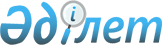 Об утверждении перечня, наименований и индексов автомобильных дорог общего пользования районного значения
					
			Утративший силу
			
			
		
					Постановление акимата Сайрамского района Южно-Казахстанской области от 5 апреля 2018 года № 166. Зарегистрировано Департаментом юстиции Южно-Казахстанской области 28 апреля 2018 года № 4586. Утратило силу постановлением акимата Сайрамского района Туркестанской области от 28 ноября 2019 года № 545
      Сноска. Утратило силу постановлением акимата Сайрамского района Туркестанской области от 28.11.2019 № 545 (вводится в действие по истечении десяти календарных дней после дня его первого официального опубликования).
      В соответствии с пунктом 2 статьи 31 Закона Республики Казахстан от 23 января 2001 года "О местном государственном управлении и самоуправлении в Республике Казахстан", пунктом 7 статьи 3 и пунктом 2 статьи 6 Закона Республики Казахстан от 17 июля 2001 года "Об автомобильных дорогах", акимат Сайрамского района ПОСТАНОВЛЯЕТ:
      1. Утвердить перечень, наименования и индексы автомобильных дорог общего пользования районного значения согласно приложению к настоящему постановлению.
      2. Признать утратившим силу постановление акимата Сайрамского района от 29 июля 2017 года № 265 "Об утверждении перечня автомобильных дорог районного значения" (зарегистрированное в Реестре государственной регистрации нормативных правовых актов за № 4158, опубликованное 28 июля 2017 года в газете "Пульс Сайрама" и в эталонном контрольном банке нормативных правовых актов Республики Казахстан в электронном виде 27 июля 2017 года).
      3. Государственному учреждению "Аппарат акима Сайрамского района" в установленном законадательством Респулики Казахстан порядке обеспечить:
      1) государственную регистрацию настоящего постановления в территориальном органе юстиции;
      2) в течение десяти календарных дней со дня государственной регистрации настоящего постановления акимата направление его копии в бумажном и электронном виде на казахском и русском языках в Республиканское государственное предприятие на праве хозяйственного ведения "Республиканский центр правовой информации" для официального опубликования и включения в эталонный контрольый банк нормативных правовых актов Республики Казахстан;
      3) в течение десяти календарных дней со дня государственной регистрации настоящего постановления направление его копии на официальное опубликование в периодические печатные издания, распространяемых на территории Сайрамского района;
      4) размещение настоящего постановления на интернет-ресурсе акимата Сайрамского района после его официального опубликования.
      4. Контроль за исполнением настоящего постановления возложить на заместителя акима района Шарипбекова Е.
      5. Настоящее постановление вводится в действие по истечении десяти календарных дней после дня его первого официального опубликования.
      "СОГЛАСОВАНО"
      Руководитель государственного
учреждения "Управление пассажирского
транспорта и автомобильных дорог
Южно – Казахстанской области"
_______________ Н.М. Байгут
"5" апреля 2018 года Перечень, наименования и индексы автомобильных дорог общего пользования районного значения
					© 2012. РГП на ПХВ «Институт законодательства и правовой информации Республики Казахстан» Министерства юстиции Республики Казахстан
				
      Аким района

Б. Мамаев
Утвержден постановлением
акимата Сайрамского
района № 166 от 5 апреля
2018 года
№ п/п
Индекс автомобильных дорог
Наименование автомобильных дорог
Адреса автомобильных дорог, километр
Общая протяженность, километр
1
KXSR-1
КХ-97 "Аксу-гор. свалка"-Акбай-Жанатурмыс-Бескепе-Ынтымак КХ-36
0-8,7
8,7
2
KXSR-2
КХ-3 "Коксайек-Аксу"-Акбастау
0-4,3
4,3
3
KXSR-3
КХ-3 "Кожакорган-Нуржанкорган-ГРС" 
0-5,2
5,2
4
KXSR-4
КХ-3 "Коксайек-Шаян"-КХ-38 село Аксу
0-3
3
5
KXSR-5
КХ-3 "Кожакорган-Ханкорган-Көлкент" КХ-63
0-8,9
8,9
6
KXSR-6
КХ-37 "Шымкент-Туйетас"-Оймауыт
0-5,3
5,3
7
KXSR-7
КХ-37 "Касымбек датка-Тоган-Сарыарык"
0-12,5
12,5
8
KXSR-8
КХ-38 "Ақсуабад-Карабулак" КХ-3
0-4,5
4,5
9
KXSR-9
КХ-3 "Карабулак-Ақсуабад" 
0-2,9
2,9
10
KXSR-10
КХ-38 "Аксуабад-Шапырашты-Береке-Ынтымак" КХ-36
0-5,5
5,5
11
KXSR-11
КХ-3 "Коксайек-Шаян"-Аккала-Саркырама
0-10,6
10,6
12
KXSR-12
КХ-3 "Коксайек-Шаян"-КХ-40 "Манкент-Сайрам"
0-3,2
3,2
13
KXSR-13
КХ-40 "Манкент-Жалалата" КХ-97
0-1,6
1,6
14
KXSR-14
КХ-40 "Манкент-Калдаман" КХ-97 
0-5,2
5,2
15
KXSR-15
КХ-36 "Аксу-Комешбулак"-Курлык- РД
0-3,6
3,6
16
KXSR-16
КХ-97 "Аксу-городская свалка"-райононная больница-ЖД Вокзал-КХ-36
0-3,3
3,3
17
KXSR-17
КХ-40 "Жибек Жолы-Машат" 
0-3,5
3,5
18
KXSR-18
КХ-36 "Аксу-Комешбулак"-Ынтымак
0-7
7
19
KXSR-19
КХ-146 -Теспе
0-2,6
2,6
20
KXSR-20
КХ-40 "Аксу-Манкент-Жибек Жолы"
0-13
13
21
KXSR-21
КХ-41 "Карасу-Кызылту-Сайрам"
0-4,6
4,6
22
KXSR-22
КХ-42 "КХ-3 Акбулак-КХ-83-Отемис"
0-6
6
23
KXSR-23
КХ-97 "Аксу-Кабылсай-Кайтпас-городская свалка"
0-10
10
Всего по дорогам районного значения Сайрамского района
Всего по дорогам районного значения Сайрамского района
Всего по дорогам районного значения Сайрамского района
135